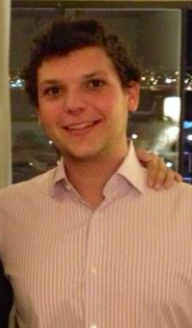 Jonathan KimmelEducationInternships/Relevant ExperienceResearched and compiled a list of 75 importers in Australia, New Zealand, and the US developing new relationships and finding potential distributors.Researched EU food packaging and labeling requirements and market trends to help develop packaging and marketing materials for European Union.Successfully lobbied the state government to withdraw proposed legislation, which would have required most students to pay at least $2,000 toward their annual tuitionLearned about effective grassroots organizing and led campaigns to register voters and spread awareness about student issues.Facilitated the creation of a Drug Awareness & HIV/AIDS campaign targeting the at risk youth population.Delivered presentations at 25 high schools and universities attended by 3,000 at risk youths.Created and implemented a weekly condom and information distribution program at bus stations.Worked with support groups for HIV-positive teens providing information and emotional support.Improved home care nursing program efficiency, increasing visits from 21 to 35 families per week.Renovated the village elementary school providing the students with a much cleaner and engaging learning environment.International StudyCompleted 6 hours of Global studies credits focused on Urban Sustainability and development in Thailand’s 3 major cities (Bangkok, Chiang Mai, Phuket)Worked with local officials on a canal redevelopment project, presented our findings, and recommended solutions to government authorities and business owners. Developed a plan to upscale organic rice production in Chiang Mai that was presented to government officials and at a European Union conference. Completed 6 hours of honors Global Studies credits focused on globalization and China in the 21st century in China’s 5 major cities (Beijing, Shanghai, Hong Kong, Guangzhou, Shenzhen)Interacted with local university students and attended guest lectures to learn about the future of China and gain an appreciation of the culture.Volunteer ExperienceFundraised and work at events, phone banking, and helped with other office duties. In charge of phone banking for the annual CCFA walk, was responsible for making sure 50,000 calls were made seeking donations across the valley The Barrett Honors College at Arizona State University, Tempe, AZAug 2009 – May 2013Bachelor of Arts in Global Studies, Minor in Sustainability – Bachelor of Arts in Global Studies, Minor in Sustainability – Provost Academic scholarship- Full tuition scholarship, renewed annually for four yearsGPA 3.4Provost Academic scholarship- Full tuition scholarship, renewed annually for four yearsGPA 3.4Mahanakorn Rice Co., Ltd., Bangkok, ThailandJune 2012 - July 2012Arizona Students Association, Tempe, ArizonaJanuary 2012 - March 2012Youth Network of Mauritius, Mahébourg, MauritiusJune-July 2011Amangwe Village, Kwa-Zulu Natal, South AfricaJune 2008 - July 2008Urban Sustainability and Development, ThailandMay 2012China in the 21st Century, ChinaJune 2010 – July 2010Crohn's & Colitis Foundation (CCFA), Scottsdale, AZAugust 2007 - May 2009